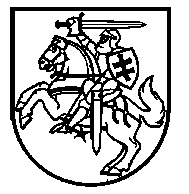 LIETUVOS RESPUBLIKOS MINISTRAS PIRMININKASPOTVARKISDĖL LIETUVOS RESPUBLIKOS MINISTRO PIRMININKO 2008 M. RUGPJŪČIO 29 D. POTVARKIO NR. 311 „DĖL VALSTYBINĖS EISMO SAUGUMO KOMISIJOS PERSONALINĖS SUDĖTIES PATVIRTINIMO“ PAKEITIMO2021 m. vasario 3 d. Nr. 13VilniusPakeičiu Lietuvos Respublikos Ministro Pirmininko 2008 m. rugpjūčio 29 d. potvarkį Nr. 311 „Dėl Valstybinės eismo saugumo komisijos personalinės sudėties patvirtinimo“ ir jį išdėstau nauja redakcija:„LIETUVOS RESPUBLIKOSMINISTRAS PIRMININKASPOTVARKISDĖL VALSTYBINĖS EISMO SAUGUMO KOMISIJOS PERSONALINĖS SUDĖTIES PATVIRTINIMOVadovaudamasi Lietuvos Respublikos Vyriausybės 2008 m. birželio 25 d. nutarimo Nr. 652 „Dėl Valstybinės eismo saugumo komisijos veiklos nuostatų patvirtinimo“ 2 punktu, tvirtinu šią Valstybinės eismo saugumo komisijos (toliau – komisija) personalinę sudėtį:Ingrida Šimonytė	–	Ministrė Pirmininkė (komisijos pirmininkė);Marius Skuodis	–	susisiekimo ministras (komisijos pirmininko pavaduotojas);Agnė Bilotaitė	–	vidaus reikalų ministrė;Julius Lukošius	–	Švietimo, mokslo ir sporto ministerijos kancleris;Darius Sadeckas	–	finansų ministro patarėjas;Živilė Simonaitytė	–	sveikatos apsaugos viceministrė;Mindaugas Sinkevičius	–	Lietuvos savivaldybių asociacijos prezidentas.“Ministrė Pirmininkė	Ingrida Šimonytė